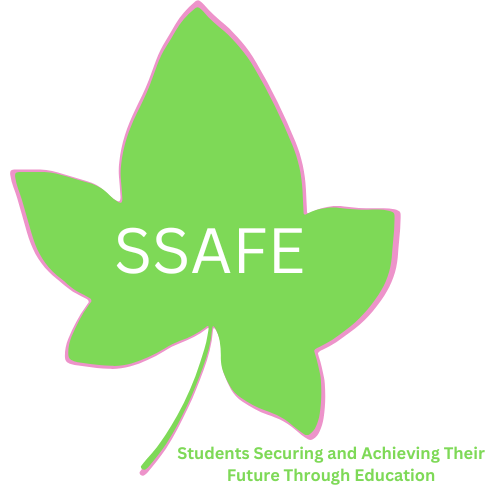         Students Securing and Achieving their Future through Education  February 25, 2024Subject:  Scholarship Awards for African American StudentsTo:  Students, Counselors, Career and College Center Technicians, and Community Members:SSAFE will present its 17th Annual Scholarship awards this year.  Recipients will be selected from applications submitted by African American students who meet the following criteria:A graduating high school senior (2023-2024 school year)Attends school in Ventura County  Cumulative grade point average of 2.5 (C+) or aboveMust plan to attend a 2-year community college or a 4-year college/universityStudents must submit:A neatly completed scholarship applicationOne (1) official transcript in a sealed envelopeA brief typewritten, essay about yourself and future goals (50% of score)  A recent photo Scholarship application packets sent electronically or mailed to the P. O. Box must be received by April 13, 2024.Mail to:	SSAFE				PO Box 7706        		Oxnard, CA 93031E-mail to:	                                         ssafefoundation@gmail.comRespectfully,Dondra ShephardDondra Shephard				President of SSAFE & Director of Scholarships